NEWSFOR IMMEDIATE RELEASEWELDABLE SHAFT COLLARS & COUPLINGSNEW STYLES AND MATERIALS INTRODUCEDA line of weldable shaft collars and couplings that are offered in several new styles in inch and metric sizes machined from various types of steels and stainless steel for industrial and food processing applications have been introduced by Stafford Manufacturing Corp. of Wilmington, MA.Stafford Weldable Shaft Collars & Couplings are now offered in AISI 1018 steel, C1026-, and 316 stainless steel in inch and metric sizes and one- and two-piece styles; with- or without keyways.  Ideal for design and maintenance use, they permit the addition special features such as actu-ators, brackets, cams, connectors, flange mounts, levers, pins, and rods.Permitting custom solutions to a variety of mechanical, motion control, mounting, and power transmission applications, Stafford Weldable Shaft Collars & Couplings come in sizes ranging from 0.25” I.D. to 6” I.D., for collars and 0.25” I.D. to 3” I.D. for couplings.  Modifications such as threaded bores, slots, grooves, and drilled and tapped holes are offered.Stafford Weldable Shaft Collars & Couplings are priced according to config-uration and special requirements.  Price quotes are available upon request.For more information contact:Stafford Manufacturing CorporationShelley Doherty, Technical DirectorP.O. Box 277North Reading, MA 01864-0277(800) 695-5551  FAX (978) 657-4731E-mail: sdoherty@staffordmfg.comwww.staffordmfg.com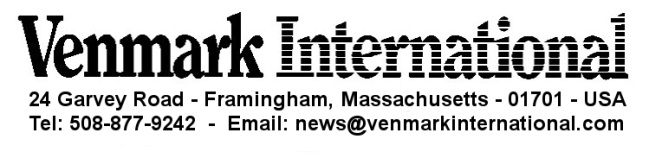 